УТВЕРЖДЕНпостановлением администрации муниципального образования «Приморский муниципальный район»от 04 декабря 2017г. № 893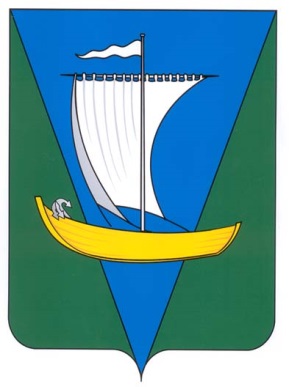  ПЛАН МЕРОПРИЯТИЙ по реализации Стратегии социально-экономического развития МО «Приморский муниципальный район» до 2030 годаг. АрхангельскОбщие положенияПлан мероприятий по реализации Стратегии социально-экономического развития муниципального образования «Приморский муниципальный район» до 2030 года (далее - План мероприятий) является документом стратегического планирования, определяющим основные этапы реализации Стратегии социально-экономического развития Приморского муниципального района, утвержденной решением Собрания депутатов МО «Приморский муниципальный район» от 25 июня 2015 года №156 (далее - Стратегия), приоритетные для каждого этапа реализации Стратегии цели и задачи социально-экономического развития Приморского муниципального района, показатели реализации Стратегии и их значения в разрезе выделенных этапов, а также необходимые для достижения долгосрочных стратегических целей мероприятия и соответствующий перечень муниципальных программ. План мероприятий разработан в соответствии с Постановлением администрации МО «Приморский муниципальный район» от 09 декабря 2015 года №1010 «О порядке разработки, корректировки, осуществления мониторинга и контроля выполнения плана мероприятий по реализации стратегии социально-экономического развития МО «Приморский муниципальный район» до 2030 года» и  представляет собой систему действий органов местного самоуправления Приморского муниципального района, органов местной администрации по реализации стратегических целей, задач по приоритетным направлениям социально-экономического развития муниципального образования.План мероприятий содержит совокупность мероприятий, увязанных по ресурсам и исполнителям с муниципальными программами, и направленных на достижение долгосрочных целей Стратегии. Задачами разработки Плана мероприятий являются:разработка системы мероприятий по достижению стратегических целей, задач и приоритетов развития Приморского муниципального района на каждом этапе реализации Стратегии;определение отраслевых (функциональных) органов и структурных подразделений администрации Приморского муниципального района, ответственных за реализацию Плана мероприятий (в соответствии с курируемыми направлениями);определение перечня муниципальных программ, обеспечивающих достижение долгосрочных целей социально-экономического развития Приморского муниципального района на каждом этапе реализации Стратегии;определение показателей реализации Стратегии и их значений, установленных для каждого этапа реализации Стратегии.Плана мероприятий подлежит регистрации в федеральном реестре документов стратегического планирования в соответствии со статьей 12 Федерального закона от 28 июня 2014 года № 172-ФЗ «О стратегическом планировании в Российской Федерации».2. Этапы реализации Стратегии социально-экономического развития МО «Приморский муниципальный район» до 2030 года. Стратегия социально-экономического развития МО «Приморский муниципальный район» до 2030 года (далее – Стратегия) разработана на 15 лет и подлежит реализации в три этапа с выделением следующих приоритетов в рамках выстроенной системы стратегических целей: I этап (2015 – 2017 гг.) – «Формирование условий для реализации Стратегии» II этап (2018 – 2020 гг.) – «Формирование основ стратегического развития. Запуск приоритетных инвестиционных проектов» III этап (2021 – 2030 гг.) – «Реализация основных стратегических приоритетов развития района и завершение формирования нового экономического, пространственного, социального облика в соответствии со стратегической целью». 3. Система стратегических целей и направлений социально-экономического развития МО «Приморский муниципальный район»4. План мероприятий по реализации основных стратегических направлений социально-экономического развития МО «Приморский муниципальный район»5. Значения целевых показателей (консервативный вариант)(умеренно-оптимистичный вариант)6. Система мониторинга, контроля реализации мероприятий и оценки эффективности Плана мероприятийМониторинг и контроль реализации документов стратегического планирования - деятельность участников стратегического планирования по комплексной оценке хода и итогов реализации документов стратегического планирования, а также по оценке взаимодействия участников стратегического планирования в части соблюдения принципов стратегического планирования и реализации ими полномочий в сфере социально-экономического развития.Оценка эффективности реализации муниципальных программ и предоставление отчетности об эффективности реализации муниципальных программ осуществляется в соответствии с методикой, утвержденной постановлением администрации МО «Приморский муниципальный район»  от 28 августа 2013 года №570 «Об утверждении Порядка разработки, реализации и оценки эффективности муниципальных программ муниципального образования «Приморский муниципальный район». По результатам мониторинга Плана мероприятий в соответствии с п.14 Порядка разработки, корректировки, осуществления мониторинга и контроля выполнения плана мероприятий по реализации стратегии социально-экономического развития МО «Приморский муниципальный район», утвержденным постановлением администрации от 09 декабря 2015 года №1010 ответственными органами местной администрации формируется ежегодный отчет о реализации Плана мероприятий, который не позднее 1 марта года, следующего за отчетным, направляется в адрес уполномоченного органа.В целях обеспечения открытости и доступности информации о деятельности органов местного самоуправления документы, в которых отражаются результаты мониторинга реализации документов стратегического планирования муниципального образования Приморский муниципальный район, подлежат размещению на официальном сайте администрации муниципального образования «Приморский муниципальный район» и за исключением сведений, отнесенных к государственной, коммерческой, служебной и иной охраняемой законом тайне.Контроль реализации документов стратегического планирования муниципального района включает оценку достижения целей социально-экономического развития муниципального образования с оценкой результативности и эффективности реализации решений, принятых в процессе стратегического планирования на уровне муниципального района и оценкой качества документов стратегического планирования.По результатам контроля реализации документов стратегического планирования уполномоченный орган до 30 июня года, следующего за отчетным, подготавливает и предоставляет на утверждение главе администрации муниципального образования «Приморский муниципальный район» ежегодный отчет о результатах реализации Плана мероприятий.Оценка эффективности Плана мероприятий осуществляется по уровню достижения целевых показателей развития, на основе сопоставления ожидаемых и фактически полученных результатов реализации. Главная стратегическая цельПриоритетные направления развитияОсновные стратегические направленияЦелевые показателиПовышение качества жизни населения муниципального образования «Приморский муниципальный район»1. Создание благоприятного хозяйственного климата для развития экономики района1.1. Увеличение объема привлеченных инвестиций в приоритетные направления экономики1.1.1. Объем инвестиций в основной капитал () за исключением бюджетных средств, в расчете на одного жителя, тыс. руб.Повышение качества жизни населения муниципального образования «Приморский муниципальный район»1. Создание благоприятного хозяйственного климата для развития экономики района1.1. Увеличение объема привлеченных инвестиций в приоритетные направления экономики1.1.2. Количество организаций (), ед.Повышение качества жизни населения муниципального образования «Приморский муниципальный район»1. Создание благоприятного хозяйственного климата для развития экономики района1.1. Увеличение объема привлеченных инвестиций в приоритетные направления экономики1.1.3. Количество ИП (), ед.Повышение качества жизни населения муниципального образования «Приморский муниципальный район»1. Создание благоприятного хозяйственного климата для развития экономики района1.2. Развитие малого бизнеса как одного из основных направлений экономического роста1.2.1. Отгружено товаров собственного производства, выполнено работ и услуг собственными силами малыми предприятиями по всем видам деятельности (N), млн. руб.Повышение качества жизни населения муниципального образования «Приморский муниципальный район»1. Создание благоприятного хозяйственного климата для развития экономики района1.2. Развитие малого бизнеса как одного из основных направлений экономического роста1.2.2. Среднесписочная численность работников (без внешних совместителей) по малым предприятиям (R), чел.Повышение качества жизни населения муниципального образования «Приморский муниципальный район»1. Создание благоприятного хозяйственного климата для развития экономики района1.2. Развитие малого бизнеса как одного из основных направлений экономического роста1.2.3. Количество малых предприятий – всего на конец года (), ед.Повышение качества жизни населения муниципального образования «Приморский муниципальный район»1. Создание благоприятного хозяйственного климата для развития экономики района1.3.Увеличение производства продукции АПК1.3.1. Поголовье, голов: КРС (), свиней ), птицы )Повышение качества жизни населения муниципального образования «Приморский муниципальный район»1. Создание благоприятного хозяйственного климата для развития экономики района1.3.Увеличение производства продукции АПК1.3.2. Производство, тонн: молока ),Мяса ), яйца ), картофель ), овощи )Повышение качества жизни населения муниципального образования «Приморский муниципальный район»1. Создание благоприятного хозяйственного климата для развития экономики района1.4. Реализация туристско-рекреационного потенциала1.4.1. Количество туристов и экскурсантов, принимаемых в Приморском районе ), тыс. чел.Повышение качества жизни населения муниципального образования «Приморский муниципальный район»1. Создание благоприятного хозяйственного климата для развития экономики района1.4. Реализация туристско-рекреационного потенциала1.4.2. Показатель численности работников, занятых в сфере туризма ), чел.Повышение качества жизни населения муниципального образования «Приморский муниципальный район»2. Создание комфортной среды для проживания населения на  территории района2.1. Развитие жилищно-коммунальной инфраструктуры2.1.1. Строительство доступного индивидуального жилья (, кв.м./в годПовышение качества жизни населения муниципального образования «Приморский муниципальный район»2. Создание комфортной среды для проживания населения на  территории района2.1. Развитие жилищно-коммунальной инфраструктуры2.1.2. Ликвидация аварийного жилищного фонда – ввод в эксплуатацию жилья (, кв.м Повышение качества жизни населения муниципального образования «Приморский муниципальный район»2. Создание комфортной среды для проживания населения на  территории района2.1. Развитие жилищно-коммунальной инфраструктуры2.1.3. Строительство объектов социальной сферы (, ед.Повышение качества жизни населения муниципального образования «Приморский муниципальный район»2. Создание комфортной среды для проживания населения на  территории района2.1. Развитие жилищно-коммунальной инфраструктуры2.1.4. Ввод в эксплуатацию современных станций очистки воды и стоков (, ед.Повышение качества жизни населения муниципального образования «Приморский муниципальный район»2. Создание комфортной среды для проживания населения на  территории района2.1. Развитие жилищно-коммунальной инфраструктуры2.1.5. Ввод в эксплуатацию котельных, использующих в качестве топлива природный газ и отходы лесопереработки (, ед.Повышение качества жизни населения муниципального образования «Приморский муниципальный район»2. Создание комфортной среды для проживания населения на  территории района2.1. Развитие жилищно-коммунальной инфраструктуры2.1.6. Доля ветхих сетей (тепловых, водопроводных и канализационных) в общей протяженности сетей (тепловых, водопроводных и канализационных) (, %Повышение качества жизни населения муниципального образования «Приморский муниципальный район»2. Создание комфортной среды для проживания населения на  территории района2.1. Развитие жилищно-коммунальной инфраструктуры2.1.7. Газификация населённых пунктов, к которым подведены межпоселковые газовые сети (, %Повышение качества жизни населения муниципального образования «Приморский муниципальный район»2. Создание комфортной среды для проживания населения на  территории района2.1. Развитие жилищно-коммунальной инфраструктуры2.1.8. Обустройство мест утилизации бытовых отходов в соответствии с требованиями законодательства Российской Федерации и нормативно-технической документации (, ед.Повышение качества жизни населения муниципального образования «Приморский муниципальный район»2. Создание комфортной среды для проживания населения на  территории района2.2. Развитие транспортной инфраструктуры2.2.1. Паспортизация автомобильных дорог местного значения общего пользования (, кмПовышение качества жизни населения муниципального образования «Приморский муниципальный район»2. Создание комфортной среды для проживания населения на  территории района2.2. Развитие транспортной инфраструктуры2.2.2. Протяженность автомобильных дорог местного значения с твердым покрытием (, кмПовышение качества жизни населения муниципального образования «Приморский муниципальный район»2. Создание комфортной среды для проживания населения на  территории района2.2. Развитие транспортной инфраструктуры2.2.3. Грузооборот транспорта (, тыс. т/км.Повышение качества жизни населения муниципального образования «Приморский муниципальный район»2. Создание комфортной среды для проживания населения на  территории района2.3. Модернизация образования2.3.1. Уровень удовлетворенности населения качеством предоставляемых услуг в сфере образования (, %Повышение качества жизни населения муниципального образования «Приморский муниципальный район»2. Создание комфортной среды для проживания населения на  территории района2.3. Модернизация образования2.3.2. Доля детей в возрасте 1 - 6 лет, получающих дошкольную образовательную услугу и (или) услугу по их содержанию в муниципальных образовательных учреждениях в общей численности детей в возрасте 1 - 6 лет (, %Повышение качества жизни населения муниципального образования «Приморский муниципальный район»2. Создание комфортной среды для проживания населения на  территории района2.3. Модернизация образования2.3.3. Модернизация школьной инфраструктуры (, %Повышение качества жизни населения муниципального образования «Приморский муниципальный район»2. Создание комфортной среды для проживания населения на  территории района2.3. Модернизация образования2.3.4. Удельный вес численности учащихся общеобразовательных организаций, обучающихся в соответствии с федеральным государственным образовательным стандартом (, %Повышение качества жизни населения муниципального образования «Приморский муниципальный район»2. Создание комфортной среды для проживания населения на  территории района2.4. Развитие культуры2.4.1. Уровень удовлетворенности населения качеством предоставления услуг в сфере культуры (, %Повышение качества жизни населения муниципального образования «Приморский муниципальный район»2. Создание комфортной среды для проживания населения на  территории района2.4. Развитие культуры2.4.2. Количество посещений учреждений культуры по отношению к 2012 году (, %Повышение качества жизни населения муниципального образования «Приморский муниципальный район»2. Создание комфортной среды для проживания населения на  территории района2.4. Развитие культуры2.4.3. Охват населения библиотечным обслуживанием (, %Повышение качества жизни населения муниципального образования «Приморский муниципальный район»2. Создание комфортной среды для проживания населения на  территории района2.4. Развитие культуры2.4.4. Доля учреждений культуры, имеющих доступ в «Интернет» (ДК, библиотеки, музей) (, %Повышение качества жизни населения муниципального образования «Приморский муниципальный район»2. Создание комфортной среды для проживания населения на  территории района2.5. Развитие физической культуры и спорта2.5.1. Доля граждан района, систематически занимающихся физической культурой и спортом, по отношению к численности населения района (, %Повышение качества жизни населения муниципального образования «Приморский муниципальный район»2. Создание комфортной среды для проживания населения на  территории района2.5. Развитие физической культуры и спорта2.5.2. Количество призовых мест, завоеванных спортсменами на областных спортивных соревнованиях (, ед.Повышение качества жизни населения муниципального образования «Приморский муниципальный район»2. Создание комфортной среды для проживания населения на  территории района2.6. Повышение эффективности социальной политики2.6.1. Доля молодых людей, принимающих участие в мероприятиях межпоселенческого характера по работе с детьми и молодежью от общего количества молодежи (, %Повышение качества жизни населения муниципального образования «Приморский муниципальный район»2. Создание комфортной среды для проживания населения на  территории района2.6. Повышение эффективности социальной политики2.6.2. Доля граждан, участвующих в деятельности общественных объединений (от общего количества) (, %Повышение качества жизни населения муниципального образования «Приморский муниципальный район»2. Создание комфортной среды для проживания населения на  территории района2.6. Повышение эффективности социальной политики2.6.3. Количество граждан – участников мероприятий, направленных 
на профилактику негативных проявлений (, чел.Повышение качества жизни населения муниципального образования «Приморский муниципальный район»2. Создание комфортной среды для проживания населения на  территории района2.6. Повышение эффективности социальной политики2.6.4. Доля граждан района, принимающих участие в социально – значимых мероприятиях и получающих социальную поддержку (, %ПНРНаименование задачи; мероприятияРезультат реализации мероприятияРезультат реализации мероприятияСрок реализации Срок реализации Ответственный исполнительВзаимосвязь с муниципальными программами1. Создание благоприятного хозяйственного климата для развития экономики районаЗадача  1.1 Увеличение объема привлеченных инвестиций в приоритетные направления экономикиЗадача  1.1 Увеличение объема привлеченных инвестиций в приоритетные направления экономикиЗадача  1.1 Увеличение объема привлеченных инвестиций в приоритетные направления экономикиЗадача  1.1 Увеличение объема привлеченных инвестиций в приоритетные направления экономикиЗадача  1.1 Увеличение объема привлеченных инвестиций в приоритетные направления экономикиЗадача  1.1 Увеличение объема привлеченных инвестиций в приоритетные направления экономикиЗадача  1.1 Увеличение объема привлеченных инвестиций в приоритетные направления экономики1. Создание благоприятного хозяйственного климата для развития экономики района1.1.1. Разработка  и утверждение градостроительной документации по каждому муниципальному образованию – сельскому поселению1.1.1. Разработка  и утверждение градостроительной документации по каждому муниципальному образованию – сельскому поселениюНаличие генерального плана и Правил землепользования и застройки в каждом сельском поселении района2017–2018 гг. 2017–2018 гг. Отдел архитектуры и градостроит/ваРазвитие имущественно - земельных отношений в муниципальном образовании «Приморский муниципальный район» на 2015-2020 годы 1. Создание благоприятного хозяйственного климата для развития экономики района1.1.2. Совершенствование механизма сопровождения инвестиционных проектов, реализуемых или планируемых к реализации на территории муниципального образования1.1.2. Совершенствование механизма сопровождения инвестиционных проектов, реализуемых или планируемых к реализации на территории муниципального образованияПовышения эффективности взаимодействия инвесторов с органами власти, снижение административных барьеров при реализации инвестиционных проектов на территории муниципального образования 2017–2019 гг. 2017–2019 гг. Управление экономики и прогнозированияЭкономическое развитие и инвестиционная деятельность в МО «Приморский муниципальный район» на 2014-2020 гг1. Создание благоприятного хозяйственного климата для развития экономики района1.1.3. Модернизация раздела «Экономика» на информационном сайте МО «Приморский муниципальный район» (далее – информационный сайт) в целях обеспечения доступности информации о реализуемой на территории инвестиционной деятельности1.1.3. Модернизация раздела «Экономика» на информационном сайте МО «Приморский муниципальный район» (далее – информационный сайт) в целях обеспечения доступности информации о реализуемой на территории инвестиционной деятельностиПовышение доступности необходимой информации для потенциальных инвесторов; навигация по разделу по принципу «в три клика»ежегодноежегодноУправление экономики и прогнозирования
Отдел ИКТЭкономическое развитие и инвестиционная деятельность в МО «Приморский муниципальный район» на 2014-2020 гг1. Создание благоприятного хозяйственного климата для развития экономики района1.1.4. Реализация механизма муниципально-частного партнерства в целях привлечения частных инвестиций 1.1.4. Реализация механизма муниципально-частного партнерства в целях привлечения частных инвестиций Заключение соглашений о муниципально-частном партнерстве и концессионных соглашений 2017-2020 гг.2017-2020 гг.Органы местной администрации Развитие жилищно-коммунального комплекса и социальной сферы в МО «Приморский муниципальный район» на 2014-2020 гг1. Создание благоприятного хозяйственного климата для развития экономики района1.1.5. Участие в реализации проекта «Формирование агломерации «Большой Архангельск»1.1.5. Участие в реализации проекта «Формирование агломерации «Большой Архангельск»Реализация совместных проектов в рамках агломерацииСогласно плану-графику Согласно плану-графику В соответствии с проектной заявкой-1. Создание благоприятного хозяйственного климата для развития экономики районаЗадача 1.2  Развитие малого бизнеса как одного из основных направлений экономического ростаЗадача 1.2  Развитие малого бизнеса как одного из основных направлений экономического ростаЗадача 1.2  Развитие малого бизнеса как одного из основных направлений экономического ростаЗадача 1.2  Развитие малого бизнеса как одного из основных направлений экономического ростаЗадача 1.2  Развитие малого бизнеса как одного из основных направлений экономического ростаЗадача 1.2  Развитие малого бизнеса как одного из основных направлений экономического роста1. Создание благоприятного хозяйственного климата для развития экономики района1.2.1. Создание системы мер поддержки малого и среднего предпринимательства, в том числе имущественной 1.2.1. Создание системы мер поддержки малого и среднего предпринимательства, в том числе имущественной - утверждение и последующая актуализация перечня муниципального имущества, предназначенного для передачи в аренду субъектам малого и среднего предпринимательства;- реализация льготного механизма предоставление субъектам малого и среднего предпринимательства, реализующим продукцию собственного производства, мест для размещения нестационарных торговых объектов - утверждение и последующая актуализация перечня муниципального имущества, предназначенного для передачи в аренду субъектам малого и среднего предпринимательства;- реализация льготного механизма предоставление субъектам малого и среднего предпринимательства, реализующим продукцию собственного производства, мест для размещения нестационарных торговых объектов 2014-2020 гг.КУМИиЗО, Управление экономики и прогнозированиясельские поселенияЭкономическое развитие и инвестиционная деятельность в МО «Приморский муниципальный район» на 2014-2020 гг1. Создание благоприятного хозяйственного климата для развития экономики района1.2.3. Развитие презентационной деятельности в сфере малого и среднего предпринимательства, в т.ч. путем оказания содействия в участии предпринимателей в ярмарках, конкурсах регионального и федерального уровня1.2.3. Развитие презентационной деятельности в сфере малого и среднего предпринимательства, в т.ч. путем оказания содействия в участии предпринимателей в ярмарках, конкурсах регионального и федерального уровняРасширение географии рынков сбыта местной сельскохозяйственной продукцииРасширение географии рынков сбыта местной сельскохозяйственной продукции2014-2020 гг.Управление экономики и прогнозированияЭкономическое развитие и инвестиционная деятельность в МО «Приморский муниципальный район» на 2014-2020 гг1. Создание благоприятного хозяйственного климата для развития экономики района1.2.4. Реализация проекта «Создание открытого Интернет-ресурса в целях обеспечения субъектов предпринимательства и иных заинтересованных лиц информацией о границах прилегающих территорий в муниципальном образовании «Приморский муниципальный район», на которых не допускается розничная продажа алкогольной продукции»1.2.4. Реализация проекта «Создание открытого Интернет-ресурса в целях обеспечения субъектов предпринимательства и иных заинтересованных лиц информацией о границах прилегающих территорий в муниципальном образовании «Приморский муниципальный район», на которых не допускается розничная продажа алкогольной продукции»- снижение информационных барьеров за счет обеспечения открытости и доступности информации о местах, где не допускается розничная продажа алкогольной продукции;- снижение финансовых рисков бизнеса в части получения лицензии на розничную продажу алкогольной продукции - снижение информационных барьеров за счет обеспечения открытости и доступности информации о местах, где не допускается розничная продажа алкогольной продукции;- снижение финансовых рисков бизнеса в части получения лицензии на розничную продажу алкогольной продукции 2017-2018 гг.Управление экономики и прогнозированияЭкономическое развитие и инвестиционная деятельность в МО «Приморский муниципальный район» на 2014-2020 гг1. Создание благоприятного хозяйственного климата для развития экономики района1.2.5. Оценка регулирующего воздействия проектов муниципальных нормативных правовых актов, устанавливающих новые или изменяющих ранее предусмотренные обязанности для субъектов предпринимательской и инвестиционной деятельности1.2.5. Оценка регулирующего воздействия проектов муниципальных нормативных правовых актов, устанавливающих новые или изменяющих ранее предусмотренные обязанности для субъектов предпринимательской и инвестиционной деятельностиВозможность снижения издержек субъектов предпринимательской деятельности по выполнению установленных требований и улучшение делового климата Возможность снижения издержек субъектов предпринимательской деятельности по выполнению установленных требований и улучшение делового климата 4 квартал 2017 г.Управление экономики и прогнозирования
Отдел правовой и кадровой работыЭкономическое развитие и инвестиционная деятельность в МО «Приморский муниципальный район» на 2014-2020 гг1. Создание благоприятного хозяйственного климата для развития экономики районаЗадача 1.3 Увеличение производства продукции агропромышленного комплексаЗадача 1.3 Увеличение производства продукции агропромышленного комплексаЗадача 1.3 Увеличение производства продукции агропромышленного комплексаЗадача 1.3 Увеличение производства продукции агропромышленного комплексаЗадача 1.3 Увеличение производства продукции агропромышленного комплексаЗадача 1.3 Увеличение производства продукции агропромышленного комплекса1. Создание благоприятного хозяйственного климата для развития экономики района1.3.1. Содействие  развитию малых форм хозяйствования личных подсобных и крестьянских  (фермерских) хозяйств в муниципальном образованииПолучение  крестьянскими (фермерскими) хозяйствами грантов на создание и развитие крестьянских (фермерских) хозяйств и семейных животноводческих фермПолучение  крестьянскими (фермерскими) хозяйствами грантов на создание и развитие крестьянских (фермерских) хозяйств и семейных животноводческих ферм2014-2020 гг.2014-2020 гг.Управление экономики и прогнозированияЭкономическое развитие и инвестиционная деятельность в МО «Приморский муниципальный район» на 2014-2020 гг1. Создание благоприятного хозяйственного климата для развития экономики района1.3.2. Привлечение молодых семей и молодых специалистов для работы в сельскохозяйственной отрасли  за счет ввода (приобретения) жилья для граждан, проживающих в сельской местности в результате реализации программных мероприятийСоздание условий для развития сельского хозяйства за счет оказания поддержки гражданам, проживающим в сельской местности, в приобретении  жилья Создание условий для развития сельского хозяйства за счет оказания поддержки гражданам, проживающим в сельской местности, в приобретении  жилья 2014-2020 гг.2014-2020 гг.Управление экономики и прогнозированияУстойчивое развитие сельских территорий Приморского района на 2014-2020 гг1. Создание благоприятного хозяйственного климата для развития экономики районаЗадача 1.4. Реализация туристско-рекреационного потенциалаЗадача 1.4. Реализация туристско-рекреационного потенциалаЗадача 1.4. Реализация туристско-рекреационного потенциалаЗадача 1.4. Реализация туристско-рекреационного потенциалаЗадача 1.4. Реализация туристско-рекреационного потенциалаЗадача 1.4. Реализация туристско-рекреационного потенциала1. Создание благоприятного хозяйственного климата для развития экономики района1.4.1. Создание условий для формирования и развития на территории Приморского района конкурентоспособного туристско-рекреационного комплексаРост туристских потоков внутреннего и въездного туризма на территорию Приморского района.Рост туристских потоков внутреннего и въездного туризма на территорию Приморского района.2014-2020 гг.2014-2020 гг.Управление культурыРазвитие сферы культуры  МО «Приморский муниципальный район» на 2014-2020 гг1. Создание благоприятного хозяйственного климата для развития экономики района1.4.2. Повышение конкурентоспособностирайонного туристского продукта посредством формирования привлекательного образа Приморского района на туристском рынке- доступность информации о всех видах туризма в Приморском районе; - привлекательный образ Приморского района на туристском рынке- доступность информации о всех видах туризма в Приморском районе; - привлекательный образ Приморского района на туристском рынке2014-2020 гг.2014-2020 гг.Управление культурыРазвитие сферы культуры  МО «Приморский муниципальный район» на 2014-2020 гг2.Создание комфортной среды для проживания населения на территории районаЗадача 2.1 Развитие жилищно-коммунальной инфраструктурыЗадача 2.1 Развитие жилищно-коммунальной инфраструктурыЗадача 2.1 Развитие жилищно-коммунальной инфраструктурыЗадача 2.1 Развитие жилищно-коммунальной инфраструктурыЗадача 2.1 Развитие жилищно-коммунальной инфраструктурыЗадача 2.1 Развитие жилищно-коммунальной инфраструктуры2.Создание комфортной среды для проживания населения на территории района2.1.1. Улучшение жилищных условий жителей муниципального образования- строительство, реконструкция, приобретение жилья для переселения граждан из аварийного жилого фонда;- активизация индивидуального жилищного строительства- строительство, реконструкция, приобретение жилья для переселения граждан из аварийного жилого фонда;- активизация индивидуального жилищного строительства2014-2020 гг.2014-2020 гг.Управление по инфраструктурному развитию и муниципальному хозяйствуРазвитие жилищно-коммунального комплекса и социальной сферы в МО «Приморский муниципальный район» на 2014-2020 гг2.Создание комфортной среды для проживания населения на территории района2.1.2. Повышение качества и комфорта городской среды на территории МО «Приморский муниципальный район»Благоустройство дворовых и общественных территорий. Восстановление и реконструкция объектов централизованной системы холодного водоснабжения сельских населенных пунктовБлагоустройство дворовых и общественных территорий. Восстановление и реконструкция объектов централизованной системы холодного водоснабжения сельских населенных пунктов2018-2022 гг.2018-2022 гг.Управление по инфраструктурному развитию и муниципальному хозяйству Развитие жилищно-коммунального комплекса и социальной сферы в МО «Приморский муниципальный район» на 2014-2020 гг;Развитие инфраструктуры Соловецкого архипелага (2014–2020 годы)Формирование современной городской среды в муниципальном образовании «Приморский муниципальный район» на 2018-2022 годы2.Создание комфортной среды для проживания населения на территории района2.1.3. Повышение устойчивости и надежности функционирования инфраструктуры жизнеобеспечения населенияОбеспечение населения качественными коммунальными услугамиОбеспечение населения качественными коммунальными услугами2014-2020 гг.2014-2020 гг.Управление по инфраструктурному развитию и муниципальному хозяйству Развитие жилищно-коммунального комплекса и социальной сферы в МО «Приморский муниципальный район» на 2014-2020 гг2.Создание комфортной среды для проживания населения на территории района2.1.4. Строительство объектов социальной сферы Повышение уровня обеспеченности населения объектами социальной инфраструктуры и создание благоприятной среды для проживанияПовышение уровня обеспеченности населения объектами социальной инфраструктуры и создание благоприятной среды для проживания2014-2020 гг.2014-2020 гг.Управление по инфраструктурному развитию и муниципальному хозяйствуРазвитие жилищно-коммунального комплекса и социальной сферы в МО «Приморский муниципальный район» на 2014-2020 гг2.Создание комфортной среды для проживания населения на территории района2.1.5. Внедрение целевых моделей по подключению к сетям теплоснабжения, водоснабжения, водоотведения, электрическим сетям, сетям газораспределенияСокращение сроков и упрощение процедуры подключения к коммуникациям (инфраструктуре жизнеобеспечения) за счет получения информации и согласования в электронном виде. Сокращение сроков и упрощение процедуры подключения к коммуникациям (инфраструктуре жизнеобеспечения) за счет получения информации и согласования в электронном виде. 31.12.201731.12.2017Управление по инфраструктурному развитию и муниципальному хозяйству Развитие жилищно-коммунального комплекса и социальной сферы в МО «Приморский муниципальный район» на 2014-2020 гг2.Создание комфортной среды для проживания населения на территории района2.1.6. Активизация работы с  государственной информационной системой Жилищно-коммунального хозяйства (ГИС ЖКХ) с учетом требований Федерального закона от 21.07.2014 №209-ФЗ Повышение прозрачности сферы ЖКХ, эффективности работы управляющих и ресурсоснабжающих организаций;Обеспечение доступа граждан к необходимой информации в сфере ЖКХПовышение прозрачности сферы ЖКХ, эффективности работы управляющих и ресурсоснабжающих организаций;Обеспечение доступа граждан к необходимой информации в сфере ЖКХ2017-2018 гг. 2017-2018 гг. Управление по инфраструктурному развитию и муниципальному хозяйствуРазвитие жилищно-коммунального комплекса и социальной сферы в МО «Приморский муниципальный район» на 2014-2020 гг2.Создание комфортной среды для проживания населения на территории районаЗадача 2.2 Развитие транспортной инфраструктурыЗадача 2.2 Развитие транспортной инфраструктурыЗадача 2.2 Развитие транспортной инфраструктурыЗадача 2.2 Развитие транспортной инфраструктурыЗадача 2.2 Развитие транспортной инфраструктурыЗадача 2.2 Развитие транспортной инфраструктуры2.Создание комфортной среды для проживания населения на территории района2.2.1. Содержание и ремонт сети автомобильных дорог общего пользования для осуществления круглогодичного, бесперебойного и безопасного движения автомобильного транспортаПовышение степени удовлетворенности населения состоянием дорожной инфраструктуры; снижение травматизма на дорогахПовышение степени удовлетворенности населения состоянием дорожной инфраструктуры; снижение травматизма на дорогах2014-2020 гг. 2014-2020 гг. Управление по инфраструктурному развитию и муниципальному хозяйству Развитие жилищно-коммунального комплекса и социальной сферы в МО «Приморский муниципальный район» на 2014-2020 гг2.Создание комфортной среды для проживания населения на территории районаЗадача 2.3. Модернизация образованияЗадача 2.3. Модернизация образованияЗадача 2.3. Модернизация образованияЗадача 2.3. Модернизация образованияЗадача 2.3. Модернизация образованияЗадача 2.3. Модернизация образования2.Создание комфортной среды для проживания населения на территории района2.3.1. Создание условий для модернизации и развития   системы образования, обеспечивающих равные права граждан на получение качественного общего образования; эффективное использование ресурсовУкрепление материально - технической базы общеобразовательных учреждений, учреждений дошкольного и дополнительного образования, приведение их в соответствие с требованиями надзорных органов;Укрепление материально - технической базы общеобразовательных учреждений, учреждений дошкольного и дополнительного образования, приведение их в соответствие с требованиями надзорных органов;2014-2020 гг.2014-2020 гг.Управление образования Развитие образования, создание условий для социализации детей в МО «Приморский муниципальный район» на 2014–2020 гг2.Создание комфортной среды для проживания населения на территории района2.3.2. Содействие развитию и реализации интеллектуального и художественно-эстетического потенциала детей за счет предоставления дополнительного образованияСоздание системы художественно-эстетического воспитания и развития на основе современных методов и новых технологийСоздание системы художественно-эстетического воспитания и развития на основе современных методов и новых технологий2014-2020 гг.2014-2020 гг.Управление образованияРазвитие образования, создание условий для социализации детей в МО «Приморский муниципальный район» на 2014–2020 гг2.Создание комфортной среды для проживания населения на территории района2.3.3. Создание образовательной среды, обеспечивающей доступность качественного образования для лиц с ограниченными возможностями здоровьяУспешная социализация лиц с ограниченными возможностями здоровьяУспешная социализация лиц с ограниченными возможностями здоровья2014-2020 гг.2014-2020 гг.Управление образованияРазвитие образования, создание условий для социализации детей в МО «Приморский муниципальный район» на 2014–2020 гг2.Создание комфортной среды для проживания населения на территории районаЗадача 2.4 Развитие культурыЗадача 2.4 Развитие культурыЗадача 2.4 Развитие культурыЗадача 2.4 Развитие культурыЗадача 2.4 Развитие культурыЗадача 2.4 Развитие культуры2.Создание комфортной среды для проживания населения на территории района2.4.1. Создание комфортных условий для обеспечения жителей услугами по организации досуга и услугами организаций культуры, повышение качества и расширение спектра услуг в сфере культуры- укрепление материально-технической базы учреждений;- формирование сети многофункциональных культурных комплексов (многопрофильных учреждений, соединяющих в едином центре клуб, библиотеку, музей, галерею, детскую школу искусств и др.)- укрепление материально-технической базы учреждений;- формирование сети многофункциональных культурных комплексов (многопрофильных учреждений, соединяющих в едином центре клуб, библиотеку, музей, галерею, детскую школу искусств и др.)2014-2020 гг. 2014-2020 гг. Управление культуры Развитие сферы культуры  МО «Приморский муниципальный район» на 2014-2020 гг2.Создание комфортной среды для проживания населения на территории района2.4.2. Развитие и поддержка межрегиональной, межмуниципальной гастрольной, выставочной и фестивальной деятельности Выравнивание возможностей участия граждан в культурной жизни независимо от уровня доходов, социального статуса и места проживанияВыравнивание возможностей участия граждан в культурной жизни независимо от уровня доходов, социального статуса и места проживания2014-2020 гг.2014-2020 гг.Управление культурыРазвитие сферы культуры  МО «Приморский муниципальный район» на 2014-2020 гг2.Создание комфортной среды для проживания населения на территории района2.4.3. Сохранение и популяризация культурного наследия- пополнение и перевод в электронный вид библиотечного, музейного, архивного, кино-, фото-, видео- и аудиофондов;- создание инфраструктуры доступа населения к ним с использованием сети Интернет- пополнение и перевод в электронный вид библиотечного, музейного, архивного, кино-, фото-, видео- и аудиофондов;- создание инфраструктуры доступа населения к ним с использованием сети Интернет2014-2020 гг.2014-2020 гг.Управление культурыРазвитие сферы культуры  МО «Приморский муниципальный район» на 2014-2020 гг2.Создание комфортной среды для проживания населения на территории районаЗадача 2.5. Развитие физической  культуры и  спортаЗадача 2.5. Развитие физической  культуры и  спортаЗадача 2.5. Развитие физической  культуры и  спортаЗадача 2.5. Развитие физической  культуры и  спортаЗадача 2.5. Развитие физической  культуры и  спортаЗадача 2.5. Развитие физической  культуры и  спорта2.Создание комфортной среды для проживания населения на территории района2.5.1. Создание условий жителям Приморского района  для систематического занятия физической культурой и спортом за счет развитие спортивной инфраструктуры - развитие инфраструктуры для занятий спортом в образовательных учреждениях и по месту жительства; - увеличение количества граждан, систематически занимающихся физической культурой и спортом- развитие инфраструктуры для занятий спортом в образовательных учреждениях и по месту жительства; - увеличение количества граждан, систематически занимающихся физической культурой и спортом2014-2020 гг.2014-2020 гг.Управление по социальной политике, Управление образованияРазвитие физической культуры, спорта, туризма, работы с молодежью и повышение эффективности социальной политики на территории МО «Приморский муниципальный район» на 2014–2020 ггРазвитие образования, создание условий для социализации детей в МО «Приморский муниципальный район» на 2014–2020 гг2.Создание комфортной среды для проживания населения на территории района2.5.2. Разработка и реализация комплекса мер по пропаганде физической культуры и спорта как важнейшей составляющей здорового образа жизни- разработка системы мер по популяризации здорового образа жизни, физической культуры и спорта в образовательных учреждениях, по месту работы, жительства и отдыха населения;- расширение аудитории и повышение качества пропагандистской работы по физической культуре и спорту, здорового образа жизни- разработка системы мер по популяризации здорового образа жизни, физической культуры и спорта в образовательных учреждениях, по месту работы, жительства и отдыха населения;- расширение аудитории и повышение качества пропагандистской работы по физической культуре и спорту, здорового образа жизни2014-2020 гг.2014-2020 гг.Управление по социальной политике,Управление образованияРазвитие физической культуры, спорта, туризма, работы с молодежью и повышение эффективности социальной политики на территории МО «Приморский муниципальный район» на 2014–2020 ггРазвитие образования, создание условий для социализации детей в МО «Приморский муницип/й район» на 2014–2020 гг2.Создание комфортной среды для проживания населения на территории районаЗадача 2.6 Повышение эффективности социальной политикиЗадача 2.6 Повышение эффективности социальной политикиЗадача 2.6 Повышение эффективности социальной политикиЗадача 2.6 Повышение эффективности социальной политикиЗадача 2.6 Повышение эффективности социальной политикиЗадача 2.6 Повышение эффективности социальной политики2.Создание комфортной среды для проживания населения на территории района2.6.1. Повышение эффективности социальной поддержки отдельных групп населения, в том числе путем усиления адресности социальной помощи- обеспечение социальных выплат и компенсаций, гарантированных государством;- повышение уровня социальной интеграции инвалидов и реализация мероприятий по обеспечению доступной среды для лиц с ограниченными возможностями здоровья;- обеспечение жилыми помещениями детей сирот и детей, оставшихся без попечения родителей, лиц из их числа;- улучшение жилищных условий молодых семей- обеспечение социальных выплат и компенсаций, гарантированных государством;- повышение уровня социальной интеграции инвалидов и реализация мероприятий по обеспечению доступной среды для лиц с ограниченными возможностями здоровья;- обеспечение жилыми помещениями детей сирот и детей, оставшихся без попечения родителей, лиц из их числа;- улучшение жилищных условий молодых семей2014-2020 гг.2014-2020 гг.Органы местной администрации Развитие жилищно-коммунального комплекса и социальной сферы в МО «Приморский муниципальный район» на 2014-2020 гг;Развитие образования, создание условий для социализации детей в МО «Приморский муниципальный район» на 2014–2020 гг;Развитие сферы культуры  МО «Приморский муниципальный район» на 2014-2020 ггРазвитие физической культуры, спорта, туризма, работы с молодежью и повышение эффективности социальной политики на 2014–2020 ггУстойчивое развитие сельских территорий Приморского района на 2014-2020 гг2.Создание комфортной среды для проживания населения на территории района2.6.2. Формирование эффективной системы социальной поддержки лиц, находящихся в трудной жизненной ситуации, и системы профилактики правонарушений- предоставление социальных услуг детям, семьям с детьми, находящимся в трудной жизненной ситуации;- интеграция лиц, оказавшихся в трудной жизненной ситуации, в жизнь общества;- профилактика преступлений и иных правонарушений на территории муниципального образования- предоставление социальных услуг детям, семьям с детьми, находящимся в трудной жизненной ситуации;- интеграция лиц, оказавшихся в трудной жизненной ситуации, в жизнь общества;- профилактика преступлений и иных правонарушений на территории муниципального образования2014-2020 гг.2014-2020 гг.Управление по социальной политике,КДНПрофилактика преступлений и правонарушений на территории МО «Приморский муниципальный район» на 2017 – 2020 ггРазвитие физической культуры, спорта, туризма, работы с молодежью и повышение эффективности социальной политики в МО «Приморский муниципальный район» на 2014–2020 гг2.Создание комфортной среды для проживания населения на территории района2.6.3. Развитие механизмов поддержки социально ориентированных некоммерческих организаций- создание системы поддержки социально ориентированных некоммерческих организаций;- обеспечение открытости информации о муниципальной поддержке социально ориентированных некоммерческих организаций- создание системы поддержки социально ориентированных некоммерческих организаций;- обеспечение открытости информации о муниципальной поддержке социально ориентированных некоммерческих организаций2016-2020 гг.2016-2020 гг.Управление по развитию МСУ и обеспечению деятельности администрацииПоддержка социально ориентированных некоммерческих организаций Приморского района на 2016-2020 гг2.Создание комфортной среды для проживания населения на территории района2.6.4. Создание условий для обеспечения товарами жителей труднодоступных и малонаселенных пунктов Приморского района Повышение экономической доступности товаров для населения в целях реализации социальной политикиПовышение экономической доступности товаров для населения в целях реализации социальной политики2014-2020 гг.2014-2020 гг.Управление экономики и прогнозированияЭкономическое развитие и инвестиционная деятельность в МО «Приморский муниципальный район» на 2014-2020 гг2.Создание комфортной среды для проживания населения на территории района2.6.5. Вовлечение молодежи в социальную практику и ее информирование о потенциальных возможностях саморазвития, обеспечение поддержки активности молодежи- развитие эффективных моделей и форм вовлечения молодежи в добровольческую (волонтерскую) деятельность, деятельность на объектах историко-культурного наследия;- поддержка обладающей лидерскими навыками инициативной и талантливой молодежи;- развитие международных молодежных контактов;- обеспечение эффективного взаимодействия с молодежными объединениями- развитие эффективных моделей и форм вовлечения молодежи в добровольческую (волонтерскую) деятельность, деятельность на объектах историко-культурного наследия;- поддержка обладающей лидерскими навыками инициативной и талантливой молодежи;- развитие международных молодежных контактов;- обеспечение эффективного взаимодействия с молодежными объединениями2014-2020 гг.2014-2020 гг.Управление по социальной политикеУправление культурыРазвитие сферы культуры МО «Приморский муниципальный район» на 2014-2020 ггРазвитие физической культуры, спорта, туризма, работы с молодежью и повышение эффективности социальной политики в МО «Приморский муниципальный район» на 2014–2020 ггПрофилактика преступлений и правонарушений на территории МО «Приморский муниципальный район» на 2017 – 2020 гг2.Создание комфортной среды для проживания населения на территории района2.6.6. Проведение традиционных массовых молодежных мероприятий, направленных на формирование в молодежной среде духовно-нравственных и гуманистических ценностей,  предупреждение возникновения эт-норелигиозных конфликтов- повышение уровня гражданского самосознания и патриотических убеждений молодежи;- формирование гармонично развитой личности, способной к активному участию в жизни общества- повышение уровня гражданского самосознания и патриотических убеждений молодежи;- формирование гармонично развитой личности, способной к активному участию в жизни общества2014-2020 гг.2014-2020 гг.Управление по социальной политике,Управление культуры,Управление образования,Управление по развитию МСУ и обеспечению деятельности администрацииРазвитие сферы культуры  МО «Приморский муниципальный район» на 2014-2020 ггПрофилактика преступлений и правонарушений на территории МО «Приморский муниципальный район» на 2017 – 2020 гг2.Создание комфортной среды для проживания населения на территории района2.6.7. Содействие повышению мотивации молодежи в получении профессий специальностей, востребованных на рынке труда, организация временной занятости подростков и молодежи- решение вопросов временной, сезонной и вторичной занятости;- организация сезонных и общественных работ для учащихся- решение вопросов временной, сезонной и вторичной занятости;- организация сезонных и общественных работ для учащихся2014-2020 гг.2014-2020 гг.Управление по социальной политикеПрофилактика преступлений и правонарушений на территории МО «Приморский муниципальный район» на 2017 – 2020 ггОбщеэкономические мероприятияОбщеэкономические мероприятияОбщеэкономические мероприятияОбщеэкономические мероприятияОбщеэкономические мероприятияОбщеэкономические мероприятияОбщеэкономические мероприятия1. Развитие технологий электронного правительства, реализация муниципальных услуг в электронной форме и принципа «одного окна»Упрощение и повышение комфортности получения  муниципальных услуг физическими и юридическими лицами и сокращение сроков их предоставления;Упрощение и повышение комфортности получения  муниципальных услуг физическими и юридическими лицами и сокращение сроков их предоставления;2014-2020 гг.2014-2020 гг.Органы местной администрации, предоставляющие муниципальные услугиСовершенствование муниципального управления в муниципальном образовании «Приморский муниципальный район» на 2014 – 2020 годы2. Подготовка предложений по внесению изменений в муниципальные программы в целях обеспечения реализации Стратегии социально-экономического развития МО «Приморский муниципальный район» до 2030 годаНПА о внесении изменений в муниципальные программыНПА о внесении изменений в муниципальные программыв течение годав течение годаГлавные 
распорядители бюджетных средств-3. Повышение   уровня участия граждан в осуществлении общественного контроля за деятельностью органов местного самоуправления путем размещения в открытом доступе актуальной информации, предусмотренной требованиями действующего законодательства- повышение прозрачности и открытости муниципальных финансов путем ежегодной публикации на официальном информационном сайте «Бюджета для граждан»;- обеспечение учета общественного мнения, предложений и рекомендаций граждан, при принятии решений органами местного самоуправления,  осуществляющими отдельные публичные полномочия- повышение прозрачности и открытости муниципальных финансов путем ежегодной публикации на официальном информационном сайте «Бюджета для граждан»;- обеспечение учета общественного мнения, предложений и рекомендаций граждан, при принятии решений органами местного самоуправления,  осуществляющими отдельные публичные полномочия2014-2020г	2014-2020г	Главные 
распорядители бюджетных средствЭффективное управление муниципальными финансами на 2014 – 2020 годы;Развитие имущественно - земельных отношений в муниципальном образовании «Приморский муниципальный район» на 2015-2020 годы;Формирование современной городской среды в муниципальном образовании «Приморский муниципальный район» на 2018-2022 годыЦелевой показательЗначения целевых показателейЗначения целевых показателейЗначения целевых показателейЗначения целевых показателейЦелевой показатель2013 г.(факт)2017 г. (прогноз)2020 г.(прогноз)2030 г.(прогноз)Увеличение объема привлеченных инвестиций в приоритетные направления экономикиУвеличение объема привлеченных инвестиций в приоритетные направления экономикиУвеличение объема привлеченных инвестиций в приоритетные направления экономикиУвеличение объема привлеченных инвестиций в приоритетные направления экономикиУвеличение объема привлеченных инвестиций в приоритетные направления экономики – объем инвестиций в основной капитал, тыс.руб.232,020,725,934,8 – количество организаций, ед.637656675717оличество ИП, ед.643662682723Развитие малого бизнеса как одного из основных направлений экономического ростаРазвитие малого бизнеса как одного из основных направлений экономического ростаРазвитие малого бизнеса как одного из основных направлений экономического ростаРазвитие малого бизнеса как одного из основных направлений экономического ростаРазвитие малого бизнеса как одного из основных направлений экономического ростаN – отгружено товаров собственного производства, выполнено работ и услуг собственными силами малыми предприятиями по всем видам деятельности, млн. руб.15451591,31639,11738,9R – среднесписочная численность работников по малым предприятиям, чел.2035213622432473 – количество малых предприятий на конец года, ед.139145153165Увеличение производства продукции АПКУвеличение производства продукции АПКУвеличение производства продукции АПКУвеличение производства продукции АПКУвеличение производства продукции АПК – поголовье КРС, голов – поголовье свиней, голов – поголовье птицы, голов2381-21926507503002720120033031002000350 – производство молока, тонн – производство мяса, тонн – производство яйца, тыс. шт. – производство картофеля, тонн – производство овощей, тонн505823811880012,55,3530028201930013,55,6590032002000015,06,0730040002100017,06,5Реализация туристско-рекреационного потенциалаРеализация туристско-рекреационного потенциалаРеализация туристско-рекреационного потенциалаРеализация туристско-рекреационного потенциалаРеализация туристско-рекреационного потенциала – количество туристов и экскурсантов, принимаемых в Приморском районе, тыс. чел.119123125135численности работников, занятых в сфере туризма), чел.330335340350Развитие жилищно-коммунальной инфраструктурыРазвитие жилищно-коммунальной инфраструктурыРазвитие жилищно-коммунальной инфраструктурыРазвитие жилищно-коммунальной инфраструктурыРазвитие жилищно-коммунальной инфраструктурытроительство доступного индивидуального жилья, кв.м/в год15260170001900025000иквидация аварийного жилищного фонда – ввод в эксплуатацию жилья, кв.м7004700570010000  строительство объектов социальной сферы, ед.-245  ввод в эксплуатацию современных станций очистки воды и стоков, ед.-146ввод в эксплуатацию котельных, использующих в качестве топлива природный газ и отходы лесопереработки, ед.45710  – доля ветхих сетей (тепловых, водопроводных и канализационных) в общей протяженности сетей (тепловых, водопроводных и канализационных), %51504535– газификация населённых пунктов, к которым подведены межпоселковые газовые сети, %8172550 – обустройство мест утилизации бытовых отходов в соответствии с требованиями законодательства Российской Федерации и нормативно-технической документации, ед.-137Развитие транспортной инфраструктурыРазвитие транспортной инфраструктурыРазвитие транспортной инфраструктурыРазвитие транспортной инфраструктурыРазвитие транспортной инфраструктурыпаспортизация автомобильных дорог местного значения общего пользования, км37,4355,2378,8553,4протяженность автомобильных дорог местного значения с твердым покрытием, км348,8355,2378,8553,4грузооборот транспорта, тыс. т/км47665,2491005320067000Модернизация образованияМодернизация образованияМодернизация образованияМодернизация образованияМодернизация образованияуровень удовлетворенности населения качеством предоставляемых услуг в сфере образования, %100,0100,0100,0100,0оля детей в возрасте 1 - 6 лет, получающих дошкольную образовательную услугу и (или) услугу по их содержанию в муниципальных образовательных учреждениях в общей численности детей в возрасте 1 - 6 лет, %68,43100,0100,0100,0 модернизация школьной инфраструктуры, %70,080,090,0100,0удельный вес численности учащихся общеобразовательных организаций, обучающихся в соответствии с федеральным государственным образовательным стандартом, %25,779,697,0100,0Развитие культурыРазвитие культурыРазвитие культурыРазвитие культурыРазвитие культурыровень удовлетворенности населения качеством предоставления услуг в сфере культуры, %71,088,094,098,0оличество посещений учреждений культуры по отношению к 2012 году, %17,937,952,9102,9охват населения библиотечным обслуживанием, %36,044,050,070,0оля учреждений культуры, имеющих доступ в «Интернет» (ДК, библиотеки, музей), %58,068,574,8100Развитие физической культуры и спортаРазвитие физической культуры и спортаРазвитие физической культуры и спортаРазвитие физической культуры и спортаРазвитие физической культуры и спортаоля граждан района, систематически занимающихся физкультурой и спортом, по отношению к численности населения района, %11,012,013,015,0количество призовых мест, завоеванных спортсменами на областных спортивных соревнованиях, ед.5679Повышение эффективности социальной политикиПовышение эффективности социальной политикиПовышение эффективности социальной политикиПовышение эффективности социальной политикиПовышение эффективности социальной политикиоля молодых людей, принимающих участие в мероприятиях межпоселенческого характера по работе с детьми и молодежью от общего количества молодежи, %30,032,034,037,0доля граждан, участвующих в деятельности общественных объединений (от общего количества), %10,011,012,013,0оличество граждан – участников мероприятий, направленных на профилактику негативных проявлений, чел.500600700800оля граждан района, принимающих участие в социально – значимых мероприятиях и получающих социальную поддержку, %5789Целевой показательЗначения целевых показателейЗначения целевых показателейЗначения целевых показателейЗначения целевых показателейЦелевой показатель2013 г.(факт)2017 г. (прогноз)2020 г.(прогноз)2030 г.(прогноз)Увеличение объема привлеченных инвестиций в приоритетные направления экономикиУвеличение объема привлеченных инвестиций в приоритетные направления экономикиУвеличение объема привлеченных инвестиций в приоритетные направления экономикиУвеличение объема привлеченных инвестиций в приоритетные направления экономикиУвеличение объема привлеченных инвестиций в приоритетные направления экономики – объем инвестиций в основной капитал, тыс.руб.232,021,727,845,3 – общее количество организаций, ед.637668701773оличество ИП, ед.643675708781Развитие малого бизнеса как одного из основных направлений экономического ростаРазвитие малого бизнеса как одного из основных направлений экономического ростаРазвитие малого бизнеса как одного из основных направлений экономического ростаРазвитие малого бизнеса как одного из основных направлений экономического ростаРазвитие малого бизнеса как одного из основных направлений экономического ростаN – отгружено товаров собственного производства, выполнено работ и услуг собственными силами малыми предприятиями по всем видам деятельности, млн. руб.1545,01622,21703,41877,9R – среднесписочная численность работников по малым предприятиям, чел.2035213622432473 – количество малых предприятий на конец года, ед.139145153165Увеличение производства продукции АПКУвеличение производства продукции АПКУвеличение производства продукции АПКУвеличение производства продукции АПКУвеличение производства продукции АПК – поголовье КРС, голов – поголовье свиней, голов – поголовье птицы, голов2381-219265015503002720200035040005000500 – производство молока, тонн – производство мяса, тонн – производство яйца, тыс.шт. – производство картофеля, тонн – производство овощей, тонн505823811880012,55,3530028201930013,55,6630032002000015,06,0850040002500018,07,0Реализация туристско-рекреационного потенциалаРеализация туристско-рекреационного потенциалаРеализация туристско-рекреационного потенциалаРеализация туристско-рекреационного потенциалаРеализация туристско-рекреационного потенциала – количество туристов и экскурсантов, принимаемых в Приморском районе, тыс. чел.119150170190численности работников, занятых в сфере туризма), чел.330345360400Развитие жилищно-коммунальной инфраструктурыРазвитие жилищно-коммунальной инфраструктурыРазвитие жилищно-коммунальной инфраструктурыРазвитие жилищно-коммунальной инфраструктурыРазвитие жилищно-коммунальной инфраструктурытроительство доступного индивидуального жилья, кв.м/в год15260180002000030000иквидация аварийного жилищного фонда – ввод в эксплуатацию жилья, кв.м7004700570010000  строительство объектов социальной сферы, ед.-456  ввод в эксплуатацию современных станций очистки воды и стоков, ед.-257ввод в эксплуатацию котельных, использующих в качестве топлива природный газ и отходы лесопереработки, ед.491113  – доля ветхих сетей (тепловых, водопроводных и канализационных) в общей протяженности сетей (тепловых, водопроводных и канализационных), %51494010– газификация населённых пунктов, к которым подведены межпоселковые газовые сети, %82533100 – обустройство мест утилизации бытовых отходов в соответствии с требованиями законодательства Российской Федерации и нормативно-технической документации, ед.-159Развитие транспортной инфраструктурыРазвитие транспортной инфраструктурыРазвитие транспортной инфраструктурыРазвитие транспортной инфраструктурыРазвитие транспортной инфраструктурыпаспортизация автомобильных дорог местного значения общего пользования, км37,4355,2553,4630,0протяженность автомобильных дорог местного значения с твердым покрытием, км348,8355,2553,4630,0грузооборот транспорта, тыс. т/км47665,2532006700090000Модернизация образованияМодернизация образованияМодернизация образованияМодернизация образованияМодернизация образованияуровень удовлетворенности населения качеством предоставляемых услуг в сфере образования, %100,0100,0100,0100,0оля детей в возрасте 1 - 6 лет, получающих дошкольную образовательную услугу и (или) услугу по их содержанию в муниципальных образовательных учреждениях в общей численности детей в возрасте 1 - 6 лет, %68,43100,0100,0100,0модернизация школьной инфраструктуры, %70,085,0100,0100,0удельный вес численности учащихся общеобразовательных организаций, обучающихся в соответствии с федеральным государственным образовательным стандартом, %25,779,697,0100,0Развитие культурыРазвитие культурыРазвитие культурыРазвитие культурыРазвитие культурыровень удовлетворенности населения качеством предоставления услуг в сфере культуры, %7190100100оличество посещений учреждений культуры по отношению к 2012 году, %17,94060110охват населения библиотечным обслуживанием, %36507090оля учреждений культуры, имеющих доступ в «Интернет» (ДК, библиотеки, музей), %5870100100Развитие физической культуры и спортаРазвитие физической культуры и спортаРазвитие физической культуры и спортаРазвитие физической культуры и спортаРазвитие физической культуры и спортаоля граждан района, систематически занимающихся физической культурой и спортом, по отношению к численности населения района, %11131620количество призовых мест, завоеванных спортсменами на областных спортивных соревнованиях, ед.57811Повышение эффективности социальной политикиПовышение эффективности социальной политикиПовышение эффективности социальной политикиПовышение эффективности социальной политикиПовышение эффективности социальной политикиоля молодых людей, принимающих участие в мероприятиях межпоселенческого характера по работе с детьми и молодежью от общего количества молодежи, %30333639доля граждан, участвующих в деятельности общественных объединений (от общего количества), %10121416оличество граждан – участников мероприятий, направленных на профилактику негативных проявлений, чел.5007008501000оля граждан района, принимающих участие в социально – значимых мероприятиях и получающих социальную поддержку, %581013